Liaising with and assisting our field sales team, candidates will also be able to recognise and support customers’ new design project needs, identify new customers and develop design-in opportunities. You may already be working in a similar role, however we are equally interested in applications from design engineers currently working ‘at the bench’ who are looking for their next career step in electronics.The successful candidate will demonstrate the ability to:Identify and support customers’ new design project needs through in-depth, hands-on technical expertiseLiaise with and support our field sales team whilst managing your own design project trackerIdentify new customers and develop design-in opportunities, taking ownership of the activity and participating in reviewsWork closely with customers’ engineering teams to provide creative and innovative design solutionsAlign product offers to their appropriate target industrial marketsMaintain an active supplier relationship, attend exhibitions & conferences and undertake training sessionsIn return we offer:Highly attractive salary, car scheme and benefits packageComprehensive training and development programs in the UK, Europe and the StatesExciting prospects for personal growth and career progression in a vibrant and dynamic work environmentCandidates should ideally be qualified to HNC/Degree level in Electronic Engineering, with a proven track record in electronics design. You may already be working in a similar role, however we are equally interested in applications from design engineers currently working ‘at the bench’ who are looking for their next career step in electronics. Field Applications Engineer -
Analog Devices South East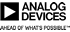 